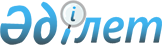 Мәслихаттың 2020 жылғы 10 қаңтардағы № 373 "Әулиекөл ауданы ауылдарының, кентінің, ауылдық округтерінің 2020-2022 жылдарға арналған бюджеттері туралы" шешіміне өзгерістер енгізу туралы
					
			Мерзімі біткен
			
			
		
					Қостанай облысы Әулиекөл ауданы мәслихатының 2020 жылғы 19 қарашадағы № 426 шешімі. Қостанай облысының Әділет департаментінде 2020 жылғы 23 қарашада № 9574 болып тіркелді. Мерзімі өткендіктен қолданыс тоқтатылды
      2008 жылғы 4 желтоқсандағы Қазақстан Республикасы Бюджет кодексінің 104 және 106-баптарына сәйкес Әулиекөл аудандық мәслихаты ШЕШІМ ҚАБЫЛДАДЫ:
      1. Мәслихаттың "Әулиекөл ауданы ауылдарының, кентінің, ауылдық округтерінің 2020-2022 жылдарға арналған бюджеттері туралы" 2020 жылғы 10 қаңтардағы № 373 шешіміне (2020 жылғы 21 қаңтарда Қазақстан Республикасы нормативтік құқықтық актілерінің эталондық бақылау банкінде жарияланған, Нормативтік құқықтық актілерді мемлекеттік тіркеу тізілімінде № 8899 болып тіркелген) мынадай өзгерістер енгізілсін:
      көрсетілген шешімнің 1-тармағы жаңа редакцияда жазылсын:
      "1. Әулиекөл ауылының 2020 - 2022 жылдарға арналған бюджеті тиісінше 1, 2 және 3- қосымшаларға сәйкес, оның ішінде 2020 жылға мынадай көлемдерде бекітілсін:
      1) кірістер – 262 734,6 мың теңге, оның ішінде:
      салықтық түсімдер бойынша – 15 650,0 мың теңге;
      салықтық емес түсімдер бойынша – 297,0 мың теңге;
      негізгі капиталды сатудан түсетін түсімдер бойынша – 0,0 мың теңге;
      трансферттер түсімі бойынша – 246 787,6 мың теңге;
      2) шығындар – 355 292,5 мың теңге;
      3) таза бюджеттік кредиттеу – 0,0 мың теңге;
      4) қаржы активтерімен операциялар бойынша сальдо – 0,0 мың теңге;
      5) бюджет тапшылығы (профициті) – - 92 557,9 мың теңге;
      6) бюджет тапшылығын қаржыландыру (профицитін пайдалану) – 92 557,9 мың теңге.";
      көрсетілген шешімнің 3-тармағы жаңа редакцияда жазылсын:
      "3. Көктал ауылының 2020-2022 жылдарға арналған бюджеті тиісінше 4, 5, және 6-қосымшаларға сәйкес, оның ішінде 2020 жылға мынадай көлемдерде бекітілсін:
      1) кірістер – 19 412,0 мың теңге, оның ішінде:
      салықтық түсімдер бойынша – 260,0 мың теңге;
      салықтық емес түсімдер бойынша – 0,0 мың теңге;
      негізгі капиталды сатудан түсетін түсімдер бойынша – 0,0 мың теңге;
      трансферттер түсімі бойынша – 19 152,0 мың теңге;
      2) шығындар – 19 412,0 мың теңге;
      3) таза бюджеттік кредиттеу – 0,0 мың теңге;
      4) қаржы активтерімен операциялар бойынша сальдо – 0,0 мың теңге;
      5) бюджет тапшылығы (профициті) – 0,0 мың теңге;
      6) бюджет тапшылығын қаржыландыру (профицитін пайдалану) – 0,0 мың теңге.";
      көрсетілген шешімнің 5-тармағы жаңа редакцияда жазылсын:
      "5. Первомай ауылының 2020-2022 жылдарға арналған бюджеті тиісінше 7, 8 және 9 -қосымшаларға сәйкес, оның ішінде 2020 жылға мынадай көлемдерде бекітілсін:
      1) кірістер – 17 876,0 мың теңге, оның ішінде:
      салықтық түсімдер бойынша – 528,0 мың теңге;
      салықтық емес түсімдер бойынша – 0,0 мың теңге;
      негізгі капиталды сатудан түсетін түсімдер бойынша – 0,0 мың теңге;
      трансферттер түсімі бойынша – 17 348,0 мың теңге;
      2) шығындар – 17 876,0 мың теңге;
      3) таза бюджеттік кредиттеу – 0,0 мың теңге;
      4) қаржы активтерімен операциялар бойынша сальдо – 0,0 мың теңге;
      5) бюджет тапшылығы (профициті) – 0,0 мың теңге;
      6) бюджет тапшылығын қаржыландыру (профицитін пайдалану) – 0,0 мың теңге.";
      көрсетілген шешімнің 7-тармағы жаңа редакцияда жазылсын:
      7. Тимофеев ауылының 2020-2022 жылдарға арналған бюджеті тиісінше 10, 11, және 12- қосымшаларға сәйкес, оның ішінде 2020 жылға мынадай көлемдерде бекітілсін:
      1) кірістер – 22 607,4 мың теңге, оның ішінде:
      салықтық түсімдер бойынша – 467,0 мың теңге;
      салықтық емес түсімдер бойынша – 0,0 мың теңге;
      негізгі капиталды сатудан түсетін түсімдер бойынша – 0,0 мың теңге;
      трансферттер түсімі бойынша – 21 140,4 мың теңге;
      2) шығындар – 22 607,4 мың теңге;
      3) таза бюджеттік кредиттеу – 0,0 мың теңге;
      4) қаржы активтерімен операциялар бойынша сальдо – 0,0 мың теңге;
      5) бюджет тапшылығы (профициті) – 0,0 мың теңге;
      6) бюджет тапшылығын қаржыландыру (профицитін пайдалану) – 0,0 мың теңге.
      көрсетілген шешімнің 9-тармағы жаңа редакцияда жазылсын:
      "9. Құсмұрын кентінің 2020-2022 жылдарға арналған бюджеті тиісінше 13, 14 және 15-қосымшаларға сәйкес, оның ішінде 2020 жылға мынадай көлемдерде бекітілсін:
      1) кірістер – 189 975,8 мың теңге, оның ішінде:
      салықтық түсімдер бойынша – 8 587,0 мың теңге;
      салықтық емес түсімдер бойынша – 573,0 мың теңге;
      негізгі капиталды сатудан түсетін түсімдер бойынша – 0,0 мың теңге;
      трансферттер түсімі бойынша – 180 815,8 мың теңге;
      2) шығындар –191 867,3 мың теңге;
      3) таза бюджеттік кредиттеу – 0,0 мың теңге;
      4) қаржы активтерімен операциялар бойынша сальдо – 0,0 мың теңге;
      5) бюджет тапшылығы (профициті) – -1 891,5 мың теңге;
      6) бюджет тапшылығын қаржыландыру (профицитін пайдалану) – 1 891,5 мың теңге.";
      көрсетілген шешімнің 11-тармағы жаңа редакцияда жазылсын:
      "11. Аманқарағай ауылдық округінің 2020-2022 жылдарға арналған бюджеті тиісінше 16, 17 және 18-қосымшаларға сәйкес, оның ішінде 2020 жылға мынадай көлемдерде бекітілсін:
      1) кірістер – 110 587,7 мың теңге, оның ішінде:
      салықтық түсімдер бойынша – 11 602,0 мың теңге;
      салықтық емес түсімдер бойынша – 95,0 мың теңге;
      негізгі капиталды сатудан түсетін түсімдер бойынша – 0,0 мың теңге;
      трансферттер түсімі бойынша – 98 890,7 мың теңге;
      2) шығындар – 157 165,3 мың теңге;
      3) таза бюджеттік кредиттеу – 0,0 мың теңге;
      4) қаржы активтерімен операциялар бойынша сальдо – 0,0 мың теңге;
      5) бюджет тапшылығы (профициті) – - 46 577,6 мың теңге;
      6) бюджет тапшылығын қаржыландыру (профицитін пайдалану) – 46 577,6 мың теңге.";
      көрсетілген шешімнің 13-тармағы жаңа редакцияда жазылсын:
      "13. Диев ауылдық округінің 2020-2022 жылдарға арналған бюджеті тиісінше 19, 20 және 21-қосымшаларға сәйкес, оның ішінде 2020 жылға мынадай көлемдерде бекітілсін:
      1) кірістер – 24 348,4 мың теңге, оның ішінде:
      салықтық түсімдер бойынша – 2 149,0 мың теңге;
      салықтық емес түсімдер бойынша – 53,0 мың теңге;
      негізгі капиталды сатудан түсетін түсімдер бойынша – 0,0 мың теңге;
      трансферттер түсімі бойынша – 22 146,4 мың теңге;
      2) шығындар – 24 745,3 мың теңге;
      3) таза бюджеттік кредиттеу – 0,0 мың теңге;
      4) қаржы активтерімен операциялар бойынша сальдо – 0,0 мың теңге;
      5) бюджет тапшылығы (профициті) – -396,9 мың теңге;
      6) бюджет тапшылығын қаржыландыру (профицитін пайдалану) – 396,9 мың теңге.";
      көрсетілген шешімнің 15-тармағы жаңа редакцияда жазылсын:
      "15. Қазанбасы ауылдық округінің 2020-2022 жылдарға арналған бюджеті тиісінше 22, 23 және 24-қосымшаларға сәйкес, оның ішінде 2020 жылға мынадай көлемдерде бекітілсін:
      1) кірістер – 31 765,6 мың теңге, оның ішінде:
      салықтық түсімдер бойынша – 744,0 мың теңге;
      салықтық емес түсімдер бойынша – 0,0 мың теңге;
      негізгі капиталды сатудан түсетін түсімдер бойынша – 0,0 мың теңге;
      трансферттер түсімі бойынша – 31 021,6 мың теңге;
      2) шығындар – 31 765,6 мың теңге;
      3) таза бюджеттік кредиттеу – 0,0 мың теңге;
      4) қаржы активтерімен операциялар бойынша сальдо – 0,0 мың теңге;
      5) бюджет тапшылығы (профициті) – 0,0 мың теңге;
      6) бюджет тапшылығын қаржыландыру (профицитін пайдалану) – 0,0 мың теңге.";
      көрсетілген шешімнің 17-тармағы жаңа редакцияда жазылсын:
      17. Москалев ауылдық округінің 2020-2022 жылдарға арналған бюджеті тиісінше 25, 26, және 27- қосымшаларға сәйкес, оның ішінде 2020 жылға мынадай көлемдерде бекітілсін:
      1) кірістер – 21 047,0 мың теңге, оның ішінде:
      салықтық түсімдер бойынша – 464,0 мың теңге;
      салықтық емес түсімдер бойынша – 0,0 мың теңге;
      негізгі капиталды сатудан түсетін түсімдер бойынша – 0,0 мың теңге;
      трансферттер түсімі бойынша – 20 583,0 мың теңге;
      2) шығындар – 21 047,0 мың теңге;
      3) таза бюджеттік кредиттеу – 0,0 мың теңге;
      4) қаржы активтерімен операциялар бойынша сальдо – 0,0 мың теңге;
      5) бюджет тапшылығы (профициті) – 0,0 мың теңге;
      6) бюджет тапшылығын қаржыландыру (профицитін пайдалану) – 0,0 мың теңге.
      көрсетілген шешімнің 19-тармағы жаңа редакцияда жазылсын:
      "19. Новонежин ауылдық округінің 2020-2022 жылдарға арналған бюджеті тиісінше 28, 29 және 30-қосымшаларға сәйкес, оның ішінде 2020 жылға мынадай көлемдерде бекітілсін:
      1) кірістер – 59 999,8 мың теңге, оның ішінде:
      салықтық түсімдер бойынша – 2 249,0 мың теңге;
      салықтық емес түсімдер бойынша – 27,0 мың теңге;
      негізгі капиталды сатудан түсетін түсімдер бойынша – 0,0 мың теңге;
      трансферттер түсімі бойынша – 57 723,8 мың теңге;
      2) шығындар – 60 868,6 мың теңге;
      3) таза бюджеттік кредиттеу – 0,0 мың теңге;
      4) қаржы активтерімен операциялар бойынша сальдо – 0,0 мың теңге;
      5) бюджет тапшылығы (профициті) – - 868,8 мың теңге;
      6) бюджет тапшылығын қаржыландыру (профицитін пайдалану) – 868,8 мың теңге.";
      көрсетілген шешімнің 21-тармағы жаңа редакцияда жазылсын:
      21. Новоселов ауылдық округінің 2020-2022 жылдарға арналған бюджеті тиісінше 31, 32, және 33-қосымшаларға сәйкес, оның ішінде 2020 жылға мынадай көлемдерде бекітілсін:
      1) кірістер – 16 720,0 мың теңге, оның ішінде:
      салықтық түсімдер бойынша – 373,0 мың теңге;
      салықтық емес түсімдер бойынша – 0,0 мың теңге;
      негізгі капиталды сатудан түсетін түсімдер бойынша – 0,0 мың теңге;
      трансферттер түсімі бойынша – 16 347,0 мың теңге;
      2) шығындар – 16 720,0 мың теңге;
      3) таза бюджеттік кредиттеу – 0,0 мың теңге;
      4) қаржы активтерімен операциялар бойынша сальдо – 0,0 мың теңге;
      5) бюджет тапшылығы (профициті) – 0,0 мың теңге;
      6) бюджет тапшылығын қаржыландыру (профицитін пайдалану) – 0,0 мың теңге.
      көрсетілген шешімнің 23-тармағы жаңа редакцияда жазылсын:
      "23. Сұлукөл ауылдық округінің 2020-2022 жылдарға арналған бюджеті тиісінше 34, 35 және 36-қосымшаларға сәйкес, оның ішінде 2020 жылға мынадай көлемдерде бекітілсін:
      1) кірістер – 16 822,4 мың теңге, оның ішінде:
      салықтық түсімдер бойынша – 265,0 мың теңге;
      салықтық емес түсімдер бойынша – 0,0 мың теңге;
      негізгі капиталды сатудан түсетін түсімдер бойынша – 0,0 мың теңге;
      трансферттер түсімі бойынша – 16 557,4 мың теңге;
      2) шығындар – 16 822,4 мың теңге;
      3) таза бюджеттік кредиттеу – 0,0 мың теңге;
      4) қаржы активтерімен операциялар бойынша сальдо – 0,0 мың теңге;
      5) бюджет тапшылығы (профициті) – 0,0 мың теңге;
      6) бюджет тапшылығын қаржыландыру (профицитін пайдалану) – 0,0 мың теңге.";
      көрсетілген шешімнің 25-тармағы жаңа редакцияда жазылсын:
      25. Чернигов ауылдық округінің 2020-2022 жылдарға арналған бюджеті тиісінше 37, 38, және 39-қосымшаларға сәйкес, оның ішінде 2020 жылға мынадай көлемдерде бекітілсін:
      1) кірістер – 22 612,0 мың теңге, оның ішінде:
      салықтық түсімдер бойынша – 1 720,0 мың теңге;
      салықтық емес түсімдер бойынша – 0,0 мың теңге;
      негізгі капиталды сатудан түсетін түсімдер бойынша – 0,0 мың теңге;
      трансферттер түсімі бойынша – 20 892,0 мың теңге;
      2) шығындар – 22 612,0 мың теңге;
      3) таза бюджеттік кредиттеу – 0,0 мың теңге;
      4) қаржы активтерімен операциялар бойынша сальдо – 0,0 мың теңге;
      5) бюджет тапшылығы (профициті) – 0,0 мың теңге;
      6) бюджет тапшылығын қаржыландыру (профицитін пайдалану) – 0,0 мың теңге.
      көрсетілген шешімнің 1, 4, 7, 10, 13, 16, 19, 22, 25, 28, 31, 34 және 37-қосымшалары осы шешімнің 1, 2, 3, 4, 5, 6, 7, 8, 9, 10, 11, 12 және 13-қосымшаларына сәйкес жаңа редакцияда жазылсын.
      2. Осы шешім 2020 жылғы 1 қаңтардан бастап қолданысқа енгізіледі. Әулиекөл ауданы Әулиекөл ауылының 2020 жылға арналған бюджеті Әулиекөл ауданы Көктал ауылының 2020 жылға арналған бюджеті Әулиекөл ауданы Первомай ауылының 2020 жылға арналған бюджеті Әулиекөл ауданы Тимофеев ауылының 2020 жылға арналған бюджеті Әулиекөл ауданы Құсмұрын кентінің 2020 жылға арналған бюджеті Әулиекөл ауданы Аманқарағай ауылдық округінің 2020 жылға арналған бюджеті Әулиекөл ауданы Диев ауылдық округінің 2020 жылға арналған бюджеті Әулиекөл ауданы Қазанбасы ауылдық округінің 2020 жылға арналған бюджеті Әулиекөл ауданы Москалев ауылдық округінің 2020 жылға арналған бюджеті Әулиекөл ауданы Новонежин ауылдық округінің 2020 жылға арналған бюджеті Әулиекөл ауданы Новоселов ауылдық округінің 2020 жылға арналған бюджеті Әулиекөл ауданы Сұлукөл ауылдық округінің 2020 жылға арналған бюджеті Әулиекөл ауданы Чернигов ауылдық округінің 2020 жылға арналған бюджеті
					© 2012. Қазақстан Республикасы Әділет министрлігінің «Қазақстан Республикасының Заңнама және құқықтық ақпарат институты» ШЖҚ РМК
				
      Аудандық мәслихаттың кезектен тыс сессиясының төрағасы 

Ю. Волков

      Аудандық мәслихаттың хатшысы 

Д. Койшибаев
Мәслихаттың
2020 жылғы 19 қарашадағы
№ 426 шешіміне
1-қосымшаМәслихаттың
2020 жылғы 10 қаңтардағы
№ 373 шешіміне
1-қосымша
Санаты
Санаты
Санаты
Санаты
Санаты
Сомасы, мың теңге
Сыныбы
Сыныбы
Сыныбы
Сыныбы
Сомасы, мың теңге
Кіші сыныбы
Кіші сыныбы
Кіші сыныбы
Сомасы, мың теңге
Атауы
Сомасы, мың теңге
1
2
3
4
5
6
I. Кірістер
262734,6
1
Салықтық түсімдер
15650,0
01
Табыс салығы
5000,0
2
Жеке табыс салығы
5000,0
04
Меншiкке салынатын салықтар
10422,0
1
Мүлiкке салынатын салықтар
320,0
3
Жер салығы
860,0
4
Көлiк құралдарына салынатын салық
9242,0
05
Тауарларға, жұмыстарға және қызметтерге салынатын iшкi салықтар
228,0
4
Кәсіпкерлік және кәсіби қызметті жүргізгені үшін алынатын алымдар
228,0
2
Салықтық емес түсiмдер
297,0
01
Мемлекеттік меншіктен түсетін кірістер
297,0
5
Мемлекет меншігіндегі мүлікті жалға беруден түсетін кірістер
297,0
4
Трансферттердің түсімдері
246787,6
02
Мемлекеттiк басқарудың жоғары тұрған органдарынан түсетiн трансферттер
246787,6
3
Аудандардың (облыстық маңызы бар қаланың) бюджетінен трансферттер
246787,6
Функционалдық топ
Функционалдық топ
Функционалдық топ
Функционалдық топ
Функционалдық топ
Сомасы, мың теңге
Кіші функция
Кіші функция
Кіші функция
Кіші функция
Сомасы, мың теңге
Бюджеттік бағдарламалардың әкiмшiсi
Бюджеттік бағдарламалардың әкiмшiсi
Бюджеттік бағдарламалардың әкiмшiсi
Сомасы, мың теңге
Бағдарлама
Бағдарлама
Сомасы, мың теңге
Атауы
Сомасы, мың теңге
1
2
3
4
5
6
II. Шығындар
355292,5
01
Жалпы сипаттағы мемлекеттiк қызметтер
30819,6
1
Мемлекеттiк басқарудың жалпы функцияларын орындайтын өкiлдi, атқарушы және басқа органдар
30819,6
124
Аудандық маңызы бар қала, ауыл, кент, ауылдық округ әкімінің аппараты
30819,6
001
Аудандық маңызы бар қала, ауыл, кент, ауылдық округ әкімінің қызметін қамтамасыз ету жөніндегі қызметтер
30819,6
04
Бiлiм беру
190075,0
1
Мектепке дейiнгi тəрбие жəне оқыту
190075,0
124
Аудандық маңызы бар қала, ауыл, кент, ауылдық округ әкімінің аппараты
190075,0
004
Мектепке дейінгі тəрбиелеу жəне оқыту жəне мектепке дейінгі тəрбиелеу жəне оқыту ұйымдарында медициналық қызмет көрсетуді ұйымдастыру
190075,0
07
Тұрғын үй-коммуналдық шаруашылық
34881,4
3
Елді-мекендерді көркейту
34881,4
124
Аудандық маңызы бар қала, ауыл, кент, ауылдық округ әкімінің аппараты
34881,4
008
Елді мекендердегі көшелерді жарықтандыру
14325,0
009
Елді мекендердің санитариясын қамтамасыз ету
1500,0
010
Жерлеу орындарын ұстау және туыстары жоқ адамдарды жерлеу
135,0
011
Елді мекендерді абаттандыру және көгалдандыру
18921,4
12
Көлік және коммуникация
99516,5
1
Автомобиль көлiгi
99516,5
124
Аудандық маңызы бар қала, ауыл, кент, ауылдық округ әкімінің аппараты
99516,5
013
Аудандық маңызы бар қалаларда, ауылдарда, кенттерде, ауылдық округтерде автомобиль жолдарының жұмыс істеуін қамтамасыз ету
10000,0
045
Аудандық маңызы бар қалаларда, ауылдарда, кенттерде, ауылдық округтерде автомобиль жолдарын күрделі және орташа жөндеу
89516,5
III. Таза бюджеттік кредиттеу
0,0
IV. Қаржы активтерімен операциялар бойынша сальдо
0,0
V. Бюджет тапшылығы (профициті)
-92557,9
VI. Бюджет тапшылығын қаржыландыру (профицитін пайдалану)
92557,9Мәслихаттың
2020 жылғы 19 қарашадағы
№ 426 шешіміне
2-қосымшаМәслихаттың
2020 жылғы 10 қаңтардағы
№ 373 шешіміне
4-қосымша
Санаты
Санаты
Санаты
Санаты
Санаты
Сомасы, мың теңге
Сыныбы
Сыныбы
Сыныбы
Сыныбы
Сомасы, мың теңге
Кіші сыныбы
Кіші сыныбы
Кіші сыныбы
Сомасы, мың теңге
Атауы
Сомасы, мың теңге
1
2
3
4
5
6
I. Кірістер
19412,0
1
Салықтық түсімдер
260,0
04
Меншiкке салынатын салықтар
260,0
1
Мүлiкке салынатын салықтар
7,0
3
Жер салығы
22,0
4
Көлiк құралдарына салынатын салық
231,0
4
Трансферттердің түсімдері
19152,0
02
Мемлекеттiк басқарудың жоғары тұрған органдарынан түсетiн трансферттер
19152,0
3
Аудандардың (облыстық маңызы бар қаланың) бюджетінен трансферттер
19152,0
Функционалдық топ
Функционалдық топ
Функционалдық топ
Функционалдық топ
Функционалдық топ
Сомасы, мың теңге
Кіші функция
Кіші функция
Кіші функция
Кіші функция
Сомасы, мың теңге
Бюджеттік бағдарламалардың әкiмшiсi
Бюджеттік бағдарламалардың әкiмшiсi
Бюджеттік бағдарламалардың әкiмшiсi
Сомасы, мың теңге
Бағдарлама
Бағдарлама
Сомасы, мың теңге
Атауы
Сомасы, мың теңге
1
2
3
4
5
6
II. Шығындар
19412,0
01
Жалпы сипаттағы мемлекеттiк қызметтер 
18807,0
1
Мемлекеттiк басқарудың жалпы функцияларын орындайтын өкiлдi, атқарушы және басқа органдар
18807,0
124
Аудандық маңызы бар қала, ауыл, кент, ауылдық округ әкімінің аппараты 
18807,0
001
Аудандық маңызы бар қала, ауыл, кент, ауылдық округ әкімінің қызметін қамтамасыз ету жөніндегі қызметтер
13407,0
022
Мемлекеттік органның күрделі шығыстары
5400,0
07
Тұрғын үй-коммуналдық шаруашылық
605,0
3
Елді-мекендерді көркейту
605,0
124
Аудандық маңызы бар қала, ауыл, кент, ауылдық округ әкімінің аппараты 
605,0
008
Елді мекендердегі көшелерді жарықтандыру
155,0
009
Елді мекендердің санитариясын қамтамасыз ету
300,0
011
Елді мекендерді абаттандыру және көгалдандыру
150,0
III. Таза бюджеттік кредиттеу
0,0
IV. Қаржы активтерімен операциялар бойынша сальдо
0,0
V. Бюджет тапшылығы (профициті)
0,0
VI. Бюджет тапшылығын қаржыландыру (профицитін пайдалану)
0,0Мәслихаттың
2020 жылғы 19 қарашадағы
№ 426 шешіміне
3-қосымшаМәслихаттың
2020 жылғы 10 қаңтардағы
№ 373 шешіміне
7-қосымша
Санаты
Санаты
Санаты
Санаты
Санаты
Сомасы, мың теңге
Сыныбы
Сыныбы
Сыныбы
Сыныбы
Сомасы, мың теңге
Кіші сыныбы
Кіші сыныбы
Кіші сыныбы
Сомасы, мың теңге
Атауы
Сомасы, мың теңге
1
2
3
4
5
6
I. Кірістер
17876,0
1
Салықтық түсімдер
528,0
04
Меншiкке салынатын салықтар
528,0
1
Мүлiкке салынатын салықтар
4,0
3
Жер салығы
21,0
4
Көлiк құралдарына салынатын салық
503,0
4
Трансферттердің түсімдері
17348,0
02
Мемлекеттiк басқарудың жоғары тұрған органдарынан түсетiн трансферттер
17348,0
3
Аудандардың (облыстық маңызы бар қаланың) бюджетінен трансферттер
17348,0
Функционалдық топ
Функционалдық топ
Функционалдық топ
Функционалдық топ
Функционалдық топ
Сомасы, мың теңге
Кіші функция
Кіші функция
Кіші функция
Кіші функция
Сомасы, мың теңге
Бюджеттік бағдарламалардың әкiмшiсi
Бюджеттік бағдарламалардың әкiмшiсi
Бюджеттік бағдарламалардың әкiмшiсi
Сомасы, мың теңге
Бағдарлама
Бағдарлама
Сомасы, мың теңге
Атауы
Сомасы, мың теңге
1
2
3
4
5
6
II. Шығындар
17876,0
01
Жалпы сипаттағы мемлекеттiк қызметтер 
17022,0
1
Мемлекеттiк басқарудың жалпы функцияларын орындайтын өкiлдi, атқарушы және басқа органдар
17022,0
124
Аудандық маңызы бар қала, ауыл, кент, ауылдық округ әкімінің аппараты 
17022,0
001
Аудандық маңызы бар қала, ауыл, кент, ауылдық округ әкімінің қызметін қамтамасыз ету жөніндегі қызметтер
11622,0
022
Мемлекеттік органның күрделі шығыстары
5400,0
07
Тұрғын үй-коммуналдық шаруашылық
854,0
3
Елді-мекендерді көркейту
854,0
124
Аудандық маңызы бар қала, ауыл, кент, ауылдық округ әкімінің аппараты 
854,0
008
Елді мекендердегі көшелерді жарықтандыру
354,0
009
Елді мекендердің санитариясын қамтамасыз ету
200,0
011
Елді мекендерді абаттандыру және көгалдандыру
300,0
III. Таза бюджеттік кредиттеу
0,0
IV. Қаржы активтерімен операциялар бойынша сальдо
0,0
V. Бюджет тапшылығы (профициті)
0,0
VI. Бюджет тапшылығын қаржыландыру (профицитін пайдалану)
0,0Мәслихаттың
2020 жылғы 19 қарашадағы
№ 426 шешіміне
4-қосымшаМәслихаттың
2020 жылғы 10 қаңтардағы
№ 373 шешіміне
10-қосымша
Санаты
Санаты
Санаты
Санаты
Санаты
Сомасы, мың теңге
Сыныбы
Сыныбы
Сыныбы
Сыныбы
Сомасы, мың теңге
Кіші сыныбы
Кіші сыныбы
Кіші сыныбы
Сомасы, мың теңге
Атауы
Сомасы, мың теңге
1
2
3
4
5
6
I. Кірістер
22607,4
1
Салықтық түсімдер
467,0
04
Меншiкке салынатын салықтар
467,0
1
Мүлiкке салынатын салықтар
12,0
3
Жер салығы
80,0
4
Көлiк құралдарына салынатын салық
375,0
4
Трансферттердің түсімдері
22140,4
02
Мемлекеттiк басқарудың жоғары тұрған органдарынан түсетiн трансферттер
22140,4
3
Аудандардың (облыстық маңызы бар қаланың) бюджетінен трансферттер
22140,4
Функционалдық топ
Функционалдық топ
Функционалдық топ
Функционалдық топ
Функционалдық топ
Сомасы, мың теңге
Кіші функция
Кіші функция
Кіші функция
Кіші функция
Сомасы, мың теңге
Бюджеттік бағдарламалардың әкiмшiсi
Бюджеттік бағдарламалардың әкiмшiсi
Бюджеттік бағдарламалардың әкiмшiсi
Сомасы, мың теңге
Бағдарлама
Бағдарлама
Сомасы, мың теңге
Атауы
Сомасы, мың теңге
1
2
3
4
5
6
II. Шығындар
22607,4
01
Жалпы сипаттағы мемлекеттiк қызметтер 
21907,4
1
Мемлекеттiк басқарудың жалпы функцияларын орындайтын өкiлдi, атқарушы және басқа органдар
21907,4
124
Аудандық маңызы бар қала, ауыл, кент, ауылдық округ әкімінің аппараты 
21907,4
001
Аудандық маңызы бар қала, ауыл, кент, ауылдық округ әкімінің қызметін қамтамасыз ету жөніндегі қызметтер
16507,4
022
Мемлекеттік органның күрделі шығыстары
5400,0
07
Тұрғын үй-коммуналдық шаруашылық
700,0
3
Елді-мекендерді көркейту
700,0
124
Аудандық маңызы бар қала, ауыл, кент, ауылдық округ әкімінің аппараты 
700,0
009
Елді мекендердің санитариясын қамтамасыз ету
400,0
011
Елді мекендерді абаттандыру және көгалдандыру
300,0
III. Таза бюджеттік кредиттеу
0,0
IV. Қаржы активтерімен операциялар бойынша сальдо
0,0
V. Бюджет тапшылығы (профициті)
0,0
VI. Бюджет тапшылығын қаржыландыру (профицитін пайдалану)
0,0Мәслихаттың
2020 жылғы 19 қарашадағы
№ 426 шешіміне
5-қосымшаМәслихаттың
2020 жылғы 10 қаңтардағы
№ 373 шешіміне
13-қосымша
Санаты
Санаты
Санаты
Санаты
Санаты
Сомасы, мың теңге
Сыныбы
Сыныбы
Сыныбы
Сыныбы
Сомасы, мың теңге
Кіші сыныбы
Кіші сыныбы
Кіші сыныбы
Сомасы, мың теңге
Атауы
Сомасы, мың теңге
1
2
3
4
5
6
I. Кірістер
189975,8
1
Салықтық түсімдер
8587,0
01
Табыс салығы
3000,0
2
Жеке табыс салығы
3000,0
04
Меншiкке салынатын салықтар
5587,0
1
Мүлiкке салынатын салықтар
145,0
3
Жер салығы
490,0
4
Көлiк құралдарына салынатын салық
4952,0
2
Салықтық емес түсiмдер
573,0
01
Мемлекеттік меншіктен түсетін кірістер
573,0
5
Мемлекет меншігіндегі мүлікті жалға беруден түсетін кірістер
573,0
4
Трансферттердің түсімдері
180815,8
02
Мемлекеттiк басқарудың жоғары тұрған органдарынан түсетiн трансферттер
180815,8
3
Аудандардың (облыстық маңызы бар қаланың) бюджетінен трансферттер
180815,8
Функционалдық топ
Функционалдық топ
Функционалдық топ
Функционалдық топ
Функционалдық топ
Сомасы, мың теңге
Кіші функция
Кіші функция
Кіші функция
Кіші функция
Сомасы, мың теңге
Бюджеттік бағдарламалардың әкiмшiсi
Бюджеттік бағдарламалардың әкiмшiсi
Бюджеттік бағдарламалардың әкiмшiсi
Сомасы, мың теңге
Бағдарлама
Бағдарлама
Сомасы, мың теңге
Атауы
Сомасы, мың теңге
1
2
3
4
5
6
II. Шығындар
191867,3
01
Жалпы сипаттағы мемлекеттiк қызметтер 
31886,4
1
Мемлекеттiк басқарудың жалпы функцияларын орындайтын өкiлдi, атқарушы және басқа органдар
31886,4
124
Аудандық маңызы бар қала, ауыл, кент, ауылдық округ әкімінің аппараты 
31886,4
001
Аудандық маңызы бар қала, ауыл, кент, ауылдық округ әкімінің қызметін қамтамасыз ету жөніндегі қызметтер
31886,4
04
Бiлiм беру
144416,0
1
Мектепке дейiнгi тəрбие жəне оқыту
144416,0
124
Аудандық маңызы бар қала, ауыл, кент, ауылдық округ әкімінің аппараты
144416,0
004
Мектепке дейінгі тəрбиелеу жəне оқыту жəне мектепке дейінгі тəрбиелеу жəне оқыту ұйымдарында медициналық қызмет көрсетуді ұйымдастыру
144416,0
07
Тұрғын үй-коммуналдық шаруашылық
12364,9
3
Елді-мекендерді көркейту
12364,9
124
Аудандық маңызы бар қала, ауыл, кент, ауылдық округ әкімінің аппараты 
12364,9
008
Елді мекендердегі көшелерді жарықтандыру
7732,9
009
Елді мекендердің санитариясын қамтамасыз ету
2000,0
011
Елді мекендерді абаттандыру және көгалдандыру
2632,0
12
Көлік және коммуникация
3200,0
1
Автомобиль көлiгi
3200,0
124
Аудандық маңызы бар қала, ауыл, кент, ауылдық округ әкімінің аппараты 
3200,0
013
Аудандық маңызы бар қалаларда, ауылдарда, кенттерде, ауылдық округтерде автомобиль жолдарының жұмыс істеуін қамтамасыз ету
3200,0
III. Таза бюджеттік кредиттеу
0,0
IV. Қаржы активтерімен операциялар бойынша сальдо
0,0
V. Бюджет тапшылығы (профициті)
-1891,5
VI. Бюджет тапшылығын қаржыландыру (профицитін пайдалану)
1891,5Мәслихаттың
2020 жылғы 19 қарашадағы
№ 426 шешіміне
6-қосымшаМәслихаттың
2020 жылғы 10 қаңтардағы
№ 373 шешіміне
16-қосымша
Санаты
Санаты
Санаты
Санаты
Санаты
Сомасы, мың теңге
Сыныбы
Сыныбы
Сыныбы
Сыныбы
Сомасы, мың теңге
Кіші сыныбы
Кіші сыныбы
Кіші сыныбы
Сомасы, мың теңге
Атауы
Сомасы, мың теңге
1
2
3
4
5
6
I. Кірістер
110587,7
1
Салықтық түсімдер
11602,0
01
Табыс салығы
3000,0
2
Жеке табыс салығы
3000,0
04
Меншiкке салынатын салықтар
8602,0
1
Мүлiкке салынатын салықтар
200,0
3
Жер салығы
615,0
4
Көлiк құралдарына салынатын салық
7787,0
2
Салықтық емес түсiмдер
95,0
01
Мемлекеттік меншіктен түсетін кірістер
95,0
5
Мемлекет меншігіндегі мүлікті жалға беруден түсетін кірістер
95,0
4
Трансферттердің түсімдері
98890,7
02
Мемлекеттiк басқарудың жоғары тұрған органдарынан түсетiн трансферттер
98890,7
3
Аудандардың (облыстық маңызы бар қаланың) бюджетінен трансферттер
98890,7
Функционалдық топ
Функционалдық топ
Функционалдық топ
Функционалдық топ
Функционалдық топ
Сомасы, мың теңге
Кіші функция
Кіші функция
Кіші функция
Кіші функция
Сомасы, мың теңге
Бюджеттік бағдарламалардың әкiмшiсi
Бюджеттік бағдарламалардың әкiмшiсi
Бюджеттік бағдарламалардың әкiмшiсi
Сомасы, мың теңге
Бағдарлама
Бағдарлама
Сомасы, мың теңге
Атауы
Сомасы, мың теңге
1
2
3
4
5
6
II. Шығындар
157165,3
01
Жалпы сипаттағы мемлекеттiк қызметтер 
37228,7
1
Мемлекеттiк басқарудың жалпы функцияларын орындайтын өкiлдi, атқарушы және басқа органдар
37228,7
124
Аудандық маңызы бар қала, ауыл, кент, ауылдық округ әкімінің аппараты 
37228,7
001
Аудандық маңызы бар қала, ауыл, кент, ауылдық округ әкімінің қызметін қамтамасыз ету жөніндегі қызметтер
31828,7
022
Мемлекеттік органның күрделі шығыстары
5400,0
04
Білім беру
63974,0
1
Мектепке дейiнгi тəрбие жəне оқыту
59589,0
124
Аудандық маңызы бар қала, ауыл, кент, ауылдық округ әкімінің аппараты
59589,0
004
Мектепке дейінгі тəрбиелеу жəне оқыту жəне мектепке дейінгі тəрбиелеу жəне оқыту ұйымдарында медициналық қызмет көрсетуді ұйымдастыру
59589,0
2
Бастауыш, негізгі орта және жалпы орта білім беру
4385,0
124
Аудандық маңызы бар қаланың, ауылдың, кенттің, ауылдық округ әкімінің аппараты 
4385,0
005
Ауылдық жерлерде оқушыларды жақын жердегі мектепке дейін тегін алып баруды және одан алып қайтуды ұйымдастыру
4385,0
07
Тұрғын үй-коммуналдық шаруашылық
12848,2
3
Елді-мекендерді көркейту
12848,2
124
Аудандық маңызы бар қала, ауыл, кент, ауылдық округ әкімінің аппараты 
12848,2
008
Елді мекендердегі көшелерді жарықтандыру
6348,2
009
Елді мекендердің санитариясын қамтамасыз ету
2600,0
011
Елді мекендерді абаттандыру және көгалдандыру
3900,0
12
Көлік және коммуникация
43114,4
1
Автомобиль көлiгi
43114,4
124
Аудандық маңызы бар қала, ауыл, кент, ауылдық округ әкімінің аппараты 
43114,4
013
Аудандық маңызы бар қалаларда, ауылдарда, кенттерде, ауылдық округтерде автомобиль жолдарының жұмыс істеуін қамтамасыз ету
3200,0
045
Аудандық маңызы бар қалаларда, ауылдарда, кенттерде, ауылдық округтерде автомобиль жолдарын күрделі және орташа жөндеу
39914,4
III. Таза бюджеттік кредиттеу
0,0
IV. Қаржы активтерімен операциялар бойынша сальдо
0,0
V. Бюджет тапшылығы (профициті)
-46577,6
VI. Бюджет тапшылығын қаржыландыру (профицитін пайдалану)
46577,6Мәслихаттың
2020 жылғы 19 қарашадағы
№ 426 шешіміне
7-қосымшаМәслихаттың
2020 жылғы 10 қаңтардағы
№ 373 шешіміне
19-қосымша
Санаты
Санаты
Санаты
Санаты
Санаты
Сомасы, мың теңге
Сыныбы
Сыныбы
Сыныбы
Сыныбы
Сомасы, мың теңге
Кіші сыныбы
Кіші сыныбы
Кіші сыныбы
Сомасы, мың теңге
Атауы
Сомасы, мың теңге
1
2
3
4
5
6
I. Кірістер
24348,4
1
Салықтық түсімдер
2149,0
04
Меншiкке салынатын салықтар
2149,0
1
Мүлiкке салынатын салықтар
30,0
3
Жер салығы
114,0
4
Көлiк құралдарына салынатын салық
2005,0
2
Салықтық емес түсiмдер
53,0
01
Мемлекеттік меншіктен түсетін кірістер
53,0
5
Мемлекет меншігіндегі мүлікті жалға беруден түсетін кірістер
53,0
4
Трансферттердің түсімдері
22146,4
02
Мемлекеттiк басқарудың жоғары тұрған органдарынан түсетiн трансферттер
22146,4
3
Аудандардың (облыстық маңызы бар қаланың) бюджетінен трансферттер
22146,4
Функционалдық топ
Функционалдық топ
Функционалдық топ
Функционалдық топ
Функционалдық топ
Сомасы, мың теңге
Кіші функция
Кіші функция
Кіші функция
Кіші функция
Сомасы, мың теңге
Бюджеттік бағдарламалардың әкiмшiсi
Бюджеттік бағдарламалардың әкiмшiсi
Бюджеттік бағдарламалардың әкiмшiсi
Сомасы, мың теңге
Бағдарлама
Бағдарлама
Сомасы, мың теңге
Атауы
Сомасы, мың теңге
1
2
3
4
5
6
II. Шығындар
24745,3
01
Жалпы сипаттағы мемлекеттiк қызметтер 
21032,4
1
Мемлекеттiк басқарудың жалпы функцияларын орындайтын өкiлдi, атқарушы және басқа органдар
21032,4
124
Аудандық маңызы бар қала, ауыл, кент, ауылдық округ әкімінің аппараты 
21032,4
001
Аудандық маңызы бар қала, ауыл, кент, ауылдық округ әкімінің қызметін қамтамасыз ету жөніндегі қызметтер
21032,4
04
Бiлiм беру
828,0
2
Бастауыш, негізгі орта және жалпы орта білім беру
828,0
124
Аудандық маңызы бар қаланың, ауылдың, кенттің, ауылдық округ әкімінің аппараты 
828,0
005
Ауылдық жерлерде оқушыларды жақын жердегі мектепке дейін тегін алып баруды және одан алып қайтуды ұйымдастыру
828,0
07
Тұрғын үй-коммуналдық шаруашылық
2434,9
3
Елді-мекендерді көркейту
2434,9
124
Аудандық маңызы бар қала, ауыл, кент, ауылдық округ әкімінің аппараты 
2434,9
009
Елді мекендердің санитариясын қамтамасыз ету
700,0
011
Елді мекендерді абаттандыру және көгалдандыру
1734,9
12
Көлік және коммуникация
450,0
1
Автомобиль көлiгi
450,0
124
Аудандық маңызы бар қала, ауыл, кент, ауылдық округ әкімінің аппараты 
450,0
013
Аудандық маңызы бар қалаларда, ауылдарда, кенттерде, ауылдық округтерде автомобиль жолдарының жұмыс істеуін қамтамасыз ету
450,0
III. Таза бюджеттік кредиттеу
0,0
IV. Қаржы активтерімен операциялар бойынша сальдо
0,0
V. Бюджет тапшылығы (профициті)
-396,9
VI. Бюджет тапшылығын қаржыландыру (профицитін пайдалану)
396,9Мәслихаттың
2020 жылғы 19 қарашадағы
№ 426 шешіміне
8-қосымшаМәслихаттың
2020 жылғы 10 қаңтардағы
№ 373 шешіміне
22-қосымша
Санаты
Санаты
Санаты
Санаты
Санаты
Сомасы, мың теңге
Сыныбы
Сыныбы
Сыныбы
Сыныбы
Сомасы, мың теңге
Кіші сыныбы
Кіші сыныбы
Кіші сыныбы
Сомасы, мың теңге
Атауы
Сомасы, мың теңге
1
2
3
4
5
6
I. Кірістер
31765,6
1
Салықтық түсімдер
744,0
04
Меншiкке салынатын салықтар
744,0
1
Мүлiкке салынатын салықтар
8,0
3
Жер салығы
89,0
4
Көлiк құралдарына салынатын салық
647,0
4
Трансферттердің түсімдері
31021,6
02
Мемлекеттiк басқарудың жоғары тұрған органдарынан түсетiн трансферттер
31021,6
3
Аудандардың (облыстық маңызы бар қаланың) бюджетінен трансферттер
31021,6
 Функционалдық топ
 Функционалдық топ
 Функционалдық топ
 Функционалдық топ
 Функционалдық топ
Сомасы, мың теңге
Кіші функция
Кіші функция
Кіші функция
Кіші функция
Сомасы, мың теңге
Бюджеттік бағдарламалардың әкiмшiсi
Бюджеттік бағдарламалардың әкiмшiсi
Бюджеттік бағдарламалардың әкiмшiсi
Сомасы, мың теңге
Бағдарлама
Бағдарлама
Сомасы, мың теңге
Атауы
Сомасы, мың теңге
1
2
3
4
5
6
II. Шығындар
31765,6
01
Жалпы сипаттағы мемлекеттiк қызметтер 
27285,6
1
Мемлекеттiк басқарудың жалпы функцияларын орындайтын өкiлдi, атқарушы және басқа органдар
27285,6
124
Аудандық маңызы бар қала, ауыл, кент, ауылдық округ әкімінің аппараты 
27285,6
001
Аудандық маңызы бар қала, ауыл, кент, ауылдық округ әкімінің қызметін қамтамасыз ету жөніндегі қызметтер
21885,6
022
Мемлекеттік органның күрделі шығыстары
5400,0
04
Бiлiм беру
3280,0
2
Бастауыш, негізгі орта және жалпы орта білім беру
3280,0
124
Аудандық маңызы бар қаланың, ауылдың, кенттің, ауылдық округ әкімінің аппараты 
3280,0
005
Ауылдық жерлерде оқушыларды жақын жердегі мектепке дейін тегін алып баруды және одан алып қайтуды ұйымдастыру
3280,0
07
Тұрғын үй-коммуналдық шаруашылық
900,0
3
Елді-мекендерді көркейту
900,0
124
Аудандық маңызы бар қала, ауыл, кент, ауылдық округ әкімінің аппараты 
900,0
009
Елді мекендердің санитариясын қамтамасыз ету
300,0
011
Елді мекендерді абаттандыру және көгалдандыру
600,0
12
Көлік және коммуникация
300,0
1
Автомобиль көлiгi
300,0
124
Аудандық маңызы бар қала, ауыл, кент, ауылдық округ әкімінің аппараты 
300,0
013
Аудандық маңызы бар қалаларда, ауылдарда, кенттерде, ауылдық округтерде автомобиль жолдарының жұмыс істеуін қамтамасыз ету
300,0
III. Таза бюджеттік кредиттеу
0,0
IV. Қаржы активтерімен операциялар бойынша сальдо
0,0
V. Бюджет тапшылығы (профициті)
0,0
VI. Бюджет тапшылығын қаржыландыру (профицитін пайдалану)
0,0Мәслихаттың
2020 жылғы 19 қарашадағы
№ 426 шешіміне
9-қосымшаМәслихаттың
2020 жылғы 10 қаңтардағы
№ 373 шешіміне
25-қосымша
Санаты
Санаты
Санаты
Санаты
Санаты
Сомасы, мың теңге
Сыныбы
Сыныбы
Сыныбы
Сыныбы
Сомасы, мың теңге
Кіші сыныбы
Кіші сыныбы
Кіші сыныбы
Сомасы, мың теңге
Атауы
Сомасы, мың теңге
1
2
3
4
5
6
I. Кірістер
21047,0
1
Салықтық түсімдер
464,0
04
Меншiкке салынатын салықтар
464,0
1
Мүлiкке салынатын салықтар
5,0
3
Жер салығы
22,0
4
Көлiк құралдарына салынатын салық
437,0
4
Трансферттердің түсімдері
20583,0
02
Мемлекеттiк басқарудың жоғары тұрған органдарынан түсетiн трансферттер
20583,0
3
Аудандардың (облыстық маңызы бар қаланың) бюджетінен трансферттер
20583,0
Функционалдық топ
Функционалдық топ
Функционалдық топ
Функционалдық топ
Функционалдық топ
Сомасы, мың теңге
Кіші функция
Кіші функция
Кіші функция
Кіші функция
Сомасы, мың теңге
Бюджеттік бағдарламалардың әкiмшiсi
Бюджеттік бағдарламалардың әкiмшiсi
Бюджеттік бағдарламалардың әкiмшiсi
Сомасы, мың теңге
Бағдарлама
Бағдарлама
Сомасы, мың теңге
Атауы
Сомасы, мың теңге
1
2
3
4
5
6
II. Шығындар
21047,0
01
Жалпы сипаттағы мемлекеттiк қызметтер 
19520,0
1
Мемлекеттiк басқарудың жалпы функцияларын орындайтын өкiлдi, атқарушы және басқа органдар
19520,0
124
Аудандық маңызы бар қала, ауыл, кент, ауылдық округ әкімінің аппараты 
19520,0
001
Аудандық маңызы бар қала, ауыл, кент, ауылдық округ әкімінің қызметін қамтамасыз ету жөніндегі қызметтер
14120,0
022
Мемлекеттік органның күрделі шығыстары
5400,0
04
Бiлiм беру
1127,0
2
Бастауыш, негізгі орта және жалпы орта білім беру
1127,0
124
Аудандық маңызы бар қаланың, ауылдың, кенттің, ауылдық округ әкімінің аппараты 
1127,0
005
Ауылдық жерлерде оқушыларды жақын жердегі мектепке дейін тегін алып баруды және одан алып қайтуды ұйымдастыру
1127,0
07
Тұрғын үй-коммуналдық шаруашылық
400,0
3
Елді-мекендерді көркейту
400,0
124
Аудандық маңызы бар қала, ауыл, кент, ауылдық округ әкімінің аппараты 
400,0
009
Елді мекендердің санитариясын қамтамасыз ету
200,0
011
Елді мекендерді абаттандыру және көгалдандыру
200,0
III. Таза бюджеттік кредиттеу
0,0
IV. Қаржы активтерімен операциялар бойынша сальдо
0,0
V. Бюджет тапшылығы (профициті)
0,0
VI. Бюджет тапшылығын қаржыландыру (профицитін пайдалану)
0,0Мәслихаттың
2020 жылғы 19 қарашадағы
№ 426 шешіміне
10-қосымшаМәслихаттың
2020 жылғы 10 қаңтардағы
№ 373 шешіміне
28-қосымша
Санаты
Санаты
Санаты
Санаты
Санаты
Сомасы, мың теңге
Сыныбы
Сыныбы
Сыныбы
Сыныбы
Сомасы, мың теңге
Кіші сыныбы
Кіші сыныбы
Кіші сыныбы
Сомасы, мың теңге
Атауы
Сомасы, мың теңге
1
2
3
4
5
6
I. Кірістер
59999,8
1
Салықтық түсімдер
2249,0
04
Меншiкке салынатын салықтар
2249,0
1
Мүлiкке салынатын салықтар
55,0
3
Жер салығы
285,0
4
Көлiк құралдарына салынатын салық
1909,0
2
Салықтық емес түсiмдер
27,0
01
Мемлекеттік меншіктен түсетін кірістер
27,0
5
Мемлекет меншігіндегі мүлікті жалға беруден түсетін кірістер
27,0
4
Трансферттердің түсімдері
57723,8
02
Мемлекеттiк басқарудың жоғары тұрған органдарынан түсетiн трансферттер
57723,8
3
Аудандардың (облыстық маңызы бар қаланың) бюджетінен трансферттер
57723,8
Функционалдық топ
Функционалдық топ
Функционалдық топ
Функционалдық топ
Функционалдық топ
Сомасы, мың теңге
Кіші функция
Кіші функция
Кіші функция
Кіші функция
Сомасы, мың теңге
Бюджеттік бағдарламалардың әкiмшiсi
Бюджеттік бағдарламалардың әкiмшiсi
Бюджеттік бағдарламалардың әкiмшiсi
Сомасы, мың теңге
Бағдарлама
Бағдарлама
Сомасы, мың теңге
Атауы
Сомасы, мың теңге
1
2
3
4
5
6
II. Шығындар
60868,6
01
Жалпы сипаттағы мемлекеттiк қызметтер 
25541,8
1
Мемлекеттiк басқарудың жалпы функцияларын орындайтын өкiлдi, атқарушы және басқа органдар
25541,8
124
Аудандық маңызы бар қала, ауыл, кент, ауылдық округ әкімінің аппараты 
25541,8
001
Аудандық маңызы бар қала, ауыл, кент, ауылдық округ әкімінің қызметін қамтамасыз ету жөніндегі қызметтер
20141,8
022
Мемлекеттік органның күрделі шығыстары
5400,0
04
Бiлiм беру
30820,0
1
Мектепке дейiнгi тəрбие жəне оқыту
30820,0
124
Аудандық маңызы бар қала, ауыл, кент, ауылдық округ әкімінің аппараты
30820,0
004
Мектепке дейінгі тəрбиелеу жəне оқыту жəне мектепке дейінгі тəрбиелеу жəне оқыту ұйымдарында медициналық қызмет көрсетуді ұйымдастыру
30820,0
07
Тұрғын үй-коммуналдық шаруашылық
4506,8
3
Елді-мекендерді көркейту
4506,8
124
Аудандық маңызы бар қала, ауыл, кент, ауылдық округ әкімінің аппараты 
4506,8
008
Елді мекендердегі көшелерді жарықтандыру
3006,8
009
Елді мекендердің санитариясын қамтамасыз ету
750,0
011
Елді мекендерді абаттандыру және көгалдандыру
750,0
III. Таза бюджеттік кредиттеу
0,0
IV. Қаржы активтерімен операциялар бойынша сальдо
0,0
V. Бюджет тапшылығы (профициті)
-868,8
VI. Бюджет тапшылығын қаржыландыру (профицитін пайдалану)
868,8Мәслихаттың
2020 жылғы 19 қарашадағы
№ 426 шешіміне
11-қосымшаМәслихаттың
2020 жылғы 10 қаңтардағы
№ 373 шешіміне
31-қосымша
Санаты
Санаты
Санаты
Санаты
Санаты
Сомасы, мың теңге
Сыныбы
Сыныбы
Сыныбы
Сыныбы
Сомасы, мың теңге
Кіші сыныбы
Кіші сыныбы
Кіші сыныбы
Сомасы, мың теңге
Атауы
Сомасы, мың теңге
1
2
3
4
5
6
I. Кірістер
16720,0
1
Салықтық түсімдер
373,0
04
Меншiкке салынатын салықтар
373,0
1
Мүлiкке салынатын салықтар
7,0
3
Жер салығы
35,0
4
Көлiк құралдарына салынатын салық
331,0
4
Трансферттердің түсімдері
16347,0
02
Мемлекеттiк басқарудың жоғары тұрған органдарынан түсетiн трансферттер
16347,0
3
Аудандардың (облыстық маңызы бар қаланың) бюджетінен трансферттер
16347,0
Функционалдық топ
Функционалдық топ
Функционалдық топ
Функционалдық топ
Функционалдық топ
Сомасы, мың теңге
Кіші функция
Кіші функция
Кіші функция
Кіші функция
Сомасы, мың теңге
Бюджеттік бағдарламалардың әкiмшiсi
Бюджеттік бағдарламалардың әкiмшiсi
Бюджеттік бағдарламалардың әкiмшiсi
Сомасы, мың теңге
Бағдарлама
Бағдарлама
Сомасы, мың теңге
Атауы
Сомасы, мың теңге
1
2
3
4
5
6
II. Шығындар
16720,0
01
Жалпы сипаттағы мемлекеттiк қызметтер 
15450,0
1
Мемлекеттiк басқарудың жалпы функцияларын орындайтын өкiлдi, атқарушы және басқа органдар
15450,0
124
Аудандық маңызы бар қала, ауыл, кент, ауылдық округ әкімінің аппараты 
15450,0
001
Аудандық маңызы бар қала, ауыл, кент, ауылдық округ әкімінің қызметін қамтамасыз ету жөніндегі қызметтер
15450,0
04
Бiлiм беру
360,0
2
Бастауыш, негізгі орта және жалпы орта білім беру
360,0
124
Аудандық маңызы бар қаланың, ауылдың, кенттің, ауылдық округ әкімінің аппараты 
360,0
005
Ауылдық жерлерде оқушыларды жақын жердегі мектепке дейін тегін алып баруды және одан алып қайтуды ұйымдастыру
360,0
07
Тұрғын үй-коммуналдық шаруашылық
710,0
3
Елді-мекендерді көркейту
710,0
124
Аудандық маңызы бар қала, ауыл, кент, ауылдық округ әкімінің аппараты 
710,0
009
Елді мекендердің санитариясын қамтамасыз ету
410,0
011
Елді мекендерді абаттандыру және көгалдандыру
300,0
12
Көлік және коммуникация
200,0
1
Автомобиль көлiгi
200,0
124
Аудандық маңызы бар қала, ауыл, кент, ауылдық округ әкімінің аппараты 
200,0
013
Аудандық маңызы бар қалаларда, ауылдарда, кенттерде, ауылдық округтерде автомобиль жолдарының жұмыс істеуін қамтамасыз ету
200,0
III. Таза бюджеттік кредиттеу
0,0
IV. Қаржы активтерімен операциялар бойынша сальдо
0,0
V. Бюджет тапшылығы (профициті)
0,0
VI. Бюджет тапшылығын қаржыландыру (профицитін пайдалану)
0,0Мәслихаттың
2020 жылғы 19 қарашадағы
№ 426 шешіміне
12-қосымшаМәслихаттың
2020 жылғы 10 қаңтардағы
№ 373 шешіміне
34-қосымша
Санаты
Санаты
Санаты
Санаты
Санаты
Сомасы, мың теңге
Сыныбы
Сыныбы
Сыныбы
Сыныбы
Сомасы, мың теңге
Кіші сыныбы
Кіші сыныбы
Кіші сыныбы
Сомасы, мың теңге
Атауы
Сомасы, мың теңге
1
2
3
4
5
6
I. Кірістер
16822,4
1
Салықтық түсімдер
265,0
04
Меншiкке салынатын салықтар
265,0
1
Мүлiкке салынатын салықтар
7,0
3
Жер салығы
67,0
4
Көлiк құралдарына салынатын салық
191,0
4
Трансферттердің түсімдері
16557,4
02
Мемлекеттiк басқарудың жоғары тұрған органдарынан түсетiн трансферттер
16557,4
3
Аудандардың (облыстық маңызы бар қаланың) бюджетінен трансферттер
16557,4
Функционалдық топ
Функционалдық топ
Функционалдық топ
Функционалдық топ
Функционалдық топ
Сомасы, мың теңге
Кіші функция
Кіші функция
Кіші функция
Кіші функция
Сомасы, мың теңге
Бюджеттік бағдарламалардың әкiмшiсi
Бюджеттік бағдарламалардың әкiмшiсi
Бюджеттік бағдарламалардың әкiмшiсi
Сомасы, мың теңге
Бағдарлама
Бағдарлама
Сомасы, мың теңге
Атауы
Сомасы, мың теңге
1
2
3
4
5
6
II. Шығындар
16822,4
01
Жалпы сипаттағы мемлекеттiк қызметтер 
14179,4
1
Мемлекеттiк басқарудың жалпы функцияларын орындайтын өкiлдi, атқарушы және басқа органдар
14179,4
124
Аудандық маңызы бар қала, ауыл, кент, ауылдық округ әкімінің аппараты 
14179,4
001
Аудандық маңызы бар қала, ауыл, кент, ауылдық округ әкімінің қызметін қамтамасыз ету жөніндегі қызметтер
14179,4
04
Бiлiм беру
1776,0
2
Бастауыш, негізгі орта және жалпы орта білім беру
1776,0
124
Аудандық маңызы бар қаланың, ауылдың, кенттің, ауылдық округ әкімінің аппараты 
1776,0
005
Ауылдық жерлерде оқушыларды жақын жердегі мектепке дейін тегін алып баруды және одан алып қайтуды ұйымдастыру
1776,0
07
Тұрғын үй-коммуналдық шаруашылық
567,0
3
Елді-мекендерді көркейту
567,0
124
Аудандық маңызы бар қала, ауыл, кент, ауылдық округ әкімінің аппараты 
567,0
008
Елді мекендердегі көшелерді жарықтандыру
67,0
009
Елді мекендердің санитариясын қамтамасыз ету
250,0
011
Елді мекендерді абаттандыру және көгалдандыру
250,0
12
Көлік және коммуникация
300,0
1
Автомобиль көлiгi
300,0
124
Аудандық маңызы бар қала, ауыл, кент, ауылдық округ әкімінің аппараты 
300,0
013
Аудандық маңызы бар қалаларда, ауылдарда, кенттерде, ауылдық округтерде автомобиль жолдарының жұмыс істеуін қамтамасыз ету
300,0
III. Таза бюджеттік кредиттеу
0,0
IV. Қаржы активтерімен операциялар бойынша сальдо
0,0
V. Бюджет тапшылығы (профициті)
0,0
VI. Бюджет тапшылығын қаржыландыру (профицитін пайдалану)
0,0Мәслихаттың
2020 жылғы 19 қарашадағы
№ 426 шешіміне
13-қосымшаМәслихаттың
2020 жылғы 10 қаңтардағы
№ 373 шешіміне
37-қосымша
Санаты
Санаты
Санаты
Санаты
Санаты
Сомасы, мың теңге
Сыныбы
Сыныбы
Сыныбы
Сыныбы
Сомасы, мың теңге
Кіші сыныбы
Кіші сыныбы
Кіші сыныбы
Сомасы, мың теңге
Атауы
Сомасы, мың теңге
1
2
3
4
5
6
I. Кірістер
22612,0
1
Салықтық түсімдер
1720,0
04
Меншiкке салынатын салықтар
1720,0
1
Мүлiкке салынатын салықтар
10,0
3
Жер салығы
350,0
4
Көлiк құралдарына салынатын салық
1360,0
4
Трансферттердің түсімдері
20892,0
02
Мемлекеттiк басқарудың жоғары тұрған органдарынан түсетiн трансферттер
20892,0
3
Аудандардың (облыстық маңызы бар қаланың) бюджетінен трансферттер
20892,0
Функционалдық топ
Функционалдық топ
Функционалдық топ
Функционалдық топ
Функционалдық топ
Сомасы, мың теңге
Кіші функция
Кіші функция
Кіші функция
Кіші функция
Сомасы, мың теңге
Бюджеттік бағдарламалардың әкiмшiсi
Бюджеттік бағдарламалардың әкiмшiсi
Бюджеттік бағдарламалардың әкiмшiсi
Сомасы, мың теңге
Бағдарлама
Бағдарлама
Сомасы, мың теңге
Атауы
Сомасы, мың теңге
1
2
3
4
5
6
II. Шығындар
22612,0
01
Жалпы сипаттағы мемлекеттiк қызметтер 
20401,0
1
Мемлекеттiк басқарудың жалпы функцияларын орындайтын өкiлдi, атқарушы және басқа органдар
20401,0
124
Аудандық маңызы бар қала, ауыл, кент, ауылдық округ әкімінің аппараты 
20401,0
001
Аудандық маңызы бар қала, ауыл, кент, ауылдық округ әкімінің қызметін қамтамасыз ету жөніндегі қызметтер
15001,0
022
Мемлекеттік органның күрделі шығыстары
5400,0
04
Бiлiм беру
1291,0
2
Бастауыш, негізгі орта және жалпы орта білім беру
1291,0
124
Аудандық маңызы бар қаланың, ауылдың, кенттің, ауылдық округ әкімінің аппараты 
1291,0
005
Ауылдық жерлерде оқушыларды жақын жердегі мектепке дейін тегін алып баруды және одан алып қайтуды ұйымдастыру
07
Тұрғын үй-коммуналдық шаруашылық
720,0
3
Елді-мекендерді көркейту
720,0
124
Аудандық маңызы бар қала, ауыл, кент, ауылдық округ әкімінің аппараты 
720,0
009
Елді мекендердің санитариясын қамтамасыз ету
420,0
011
Елді мекендерді абаттандыру және көгалдандыру
300,0
12
Көлік және коммуникация
200,0
1
Автомобиль көлiгi
200,0
124
Аудандық маңызы бар қала, ауыл, кент, ауылдық округ әкімінің аппараты 
200,0
013
Аудандық маңызы бар қалаларда, ауылдарда, кенттерде, ауылдық округтерде автомобиль жолдарының жұмыс істеуін қамтамасыз ету
200,0
III. Таза бюджеттік кредиттеу
0,0
IV. Қаржы активтерімен операциялар бойынша сальдо
0,0
V. Бюджет тапшылығы (профициті)
0,0
VI. Бюджет тапшылығын қаржыландыру (профицитін пайдалану)
0,0